Compte rendu de la réunion du Conseil Municipal du 27 aout 2022Présentation du Conseil MunicipalEtaient présentsMM ESPINASSE Joël, LEYMARIEJean, Mme PEIRS Virginie, MM PELLET Bernard, ROUGET Alain, Mme VALGALIER JessieAbsents : M JULIEN Christian :  procuration à Mme PEIRS Virginie__________________________Il est 10h le Maire ouvre la séance.Secrétaire de séance : M ROUGET Alain,Election du 1er adjointM.ROUGET Alain est élu avec 7 voix pourSIEDAPoints diversUn budget de 500 € est mis à disposition pour l’estimation du presbytèreAvis favorableIl est 10h45 le Maire clôture la séanceLe secrétaire de séance					    le MaireAlain Rouget							Jean Leymarie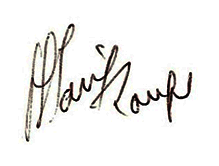 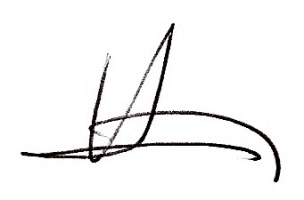 